MøteprotokollUnderskrift:Vi bekrefter med underskriftene våre at det som er ført i møteboka, er i samsvar med det som ble vedtatt på møtet.______________________	______________________	_____________________________________________	______________________	_____________________________________________	______________________	_______________________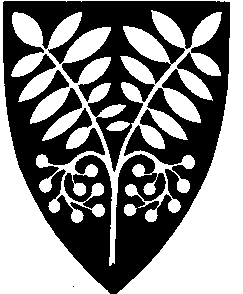 Saltdal kommuneUtvalg:FormannskapFormannskapFormannskapMøtested:Formannskapssalen, Formannskapssalen, Formannskapssalen, Dato:10.10.201710.10.201710.10.2017Tidspunkt:09:3009:3009:30Følgende faste medlemmer møtte:Følgende faste medlemmer møtte:Følgende faste medlemmer møtte:Følgende faste medlemmer møtte:NavnNavnFunksjonRepresentererRune BergRune BergLederSPWenche SkarheimWenche SkarheimNestlederAPSverre BreivikSverre BreivikMedlemSALTSteinar MaarnesFinn-Obert Bentsen Steinar MaarnesFinn-Obert Bentsen MedlemMedlem (kommer kl. 12)HAPFølgende medlemmer hadde meldt forfall:Følgende medlemmer hadde meldt forfall:Følgende medlemmer hadde meldt forfall:Følgende medlemmer hadde meldt forfall:Følgende medlemmer hadde meldt forfall:Følgende medlemmer hadde meldt forfall:Følgende medlemmer hadde meldt forfall:Følgende medlemmer hadde meldt forfall:NavnFunksjonFunksjonFunksjonFunksjonFunksjonRepresentererRepresentererRonny SortlandRonny SortlandMedlemMedlemMedlemMedlemFRPFRPTherese Madsen SimonsenTherese Madsen SimonsenMedlemMedlemMedlemMedlemHHFølgende varamedlemmer møtte:Følgende varamedlemmer møtte:Følgende varamedlemmer møtte:Følgende varamedlemmer møtte:Følgende varamedlemmer møtte:Følgende varamedlemmer møtte:Følgende varamedlemmer møtte:Følgende varamedlemmer møtte:NavnNavnNavnMøtte forMøtte forRepresentererRepresentererRepresentererAnne Britt SlettengAnne Britt SlettengAnne Britt SlettengRonny SortlandRonny SortlandH, FRPH, FRPH, FRPOle BøhlerengenOle BøhlerengenOle BøhlerengenTherese Madsen SimonsenTherese Madsen SimonsenH, FRPH, FRPH, FRPMerknaderMerknaderMerknaderMerknaderMerknaderMerknaderMerknaderMerknaderMerknaderFra administrasjonen møtte:Fra administrasjonen møtte:Fra administrasjonen møtte:Fra administrasjonen møtte:Fra administrasjonen møtte:Fra administrasjonen møtte:Fra administrasjonen møtte:NavnNavnNavnNavnStillingStillingStillingRonny SeljesethChristin KristensenRonny SeljesethChristin KristensenRonny SeljesethChristin KristensenRonny SeljesethChristin KristensenRådmannOrganisasjonsrådgiver  RådmannOrganisasjonsrådgiver  RådmannOrganisasjonsrådgiver  